Aditya Ravindra Bhagwat-AutomobileDiploma Engineer TraineePackage -1,38,000/- Per Year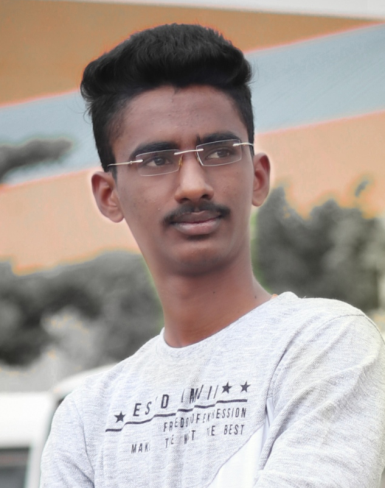 Dipak Balkrushna Patil- MechDiploma Engineer TraineePackage -1,38,000/- Per Year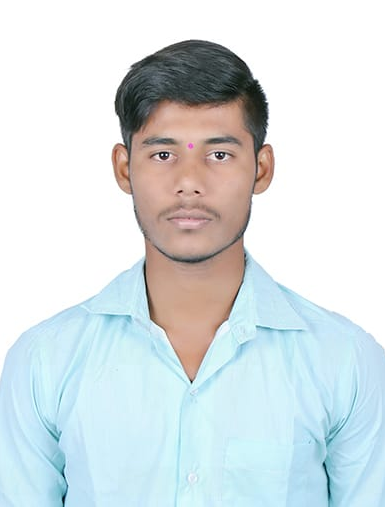 Priyanka Mahesh Patil – MechanicalDiploma Engineer TraineePackage -1,38,000/- Per YearKiran Vijay Nandanwar- AutomobileDiploma Engineer TraineePackage -1,38,000/- Per Year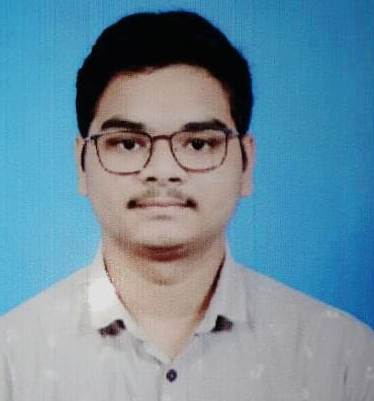 Swanand Vishnu Magadum- MechanicalDiploma Engineer TraineePackage -1,38,000/- Per Year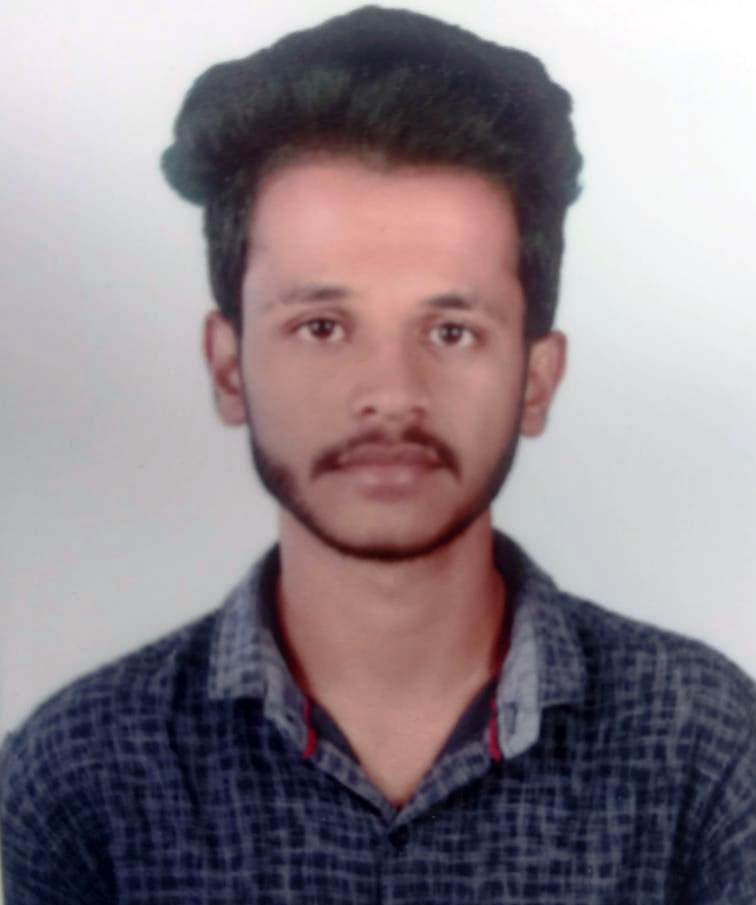 Ranjit Tanaji Patil- MechanicalDiploma Engineer TraineePackage -1,38,000/- Per YearBhavesh Vijay Patil –AutomobileDiploma Engineer TraineePackage -1,38,000/- Per YearPrakash Dasharath Mestri-MechanicalDiploma Engineer TraineePackage -1,38,000/- Per Year